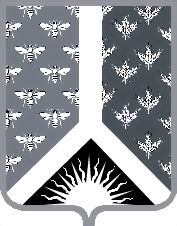                АДМИНИСТРАЦИЯ              НОВОКУЗНЕЦКОГО   МУНИЦИПАЛЬНОГО РАЙОНА 654041, г.Новокзнецк, ул. Сеченова, 25                  тел., факс 32-08-02АКТ № 10-20/ПЗО РЕЗУЛЬТАТАХ КОНТРОЛЬНОГО МЕРОПРИЯТИЯ ПО СОБЛЮДЕНИЮ ТРЕБОВАНИЙ ЗАКОНОДАТЕЛЬСТВА РОССИЙСКОЙ ФЕДЕРАЦИИ И ИНЫХ НОРМАТИВНЫХ ПРАВОВЫХ АКТОВ РОССИЙСКОЙ ФЕДЕРАЦИИ «30» ноября 2020					       	                                                 г. Новокузнецк1. Основание для проведения планового контрольного мероприятия: В соответствии со статьей 99 Федерального закона РФ «О контрактной системе в сфере закупок товаров, работ, услуг для обеспечения государственных и муниципальных услуг» от 05.04.2013 г. № 44–ФЗ (далее по тексту Закон от 05.04.2013 г. №44-ФЗ), согласно  Распоряжения №2086 от 05.11.2020г. «О проведении контрольного мероприятия в отношении муниципального бюджетного учреждения «Автотранспорт бюджетных учреждений МО  Новокузнецкого муниципального района».2. Объекты планового контрольного мероприятия: МБУ «Автотранспорт бюджетных учреждений МО Новокузнецкого муниципального района» (ИНН/КПП 4252005910/425201001). Организационно-правовая форма – бюджетное учреждение, форма собственности – муниципальная. Адрес местонахождения: Российская Федерация, 654201, Кемеровская область-Кузбасс, район Новокузнецкий, село Сосновка, улица Целинная, 57. Фактический адрес: 654005, Кемеровская область-Кузбасс, город Новокузнецк, улица Фестивальная, 18.3. Цели планового контрольного мероприятия:Предупреждение, выявление и недопущение нарушений законодательства РФ и иных нормативных правовых актов о контрактной системе в сфере закупок при осуществлении закупок для муниципальных нужд;Оценка обоснованности планирования закупок;Анализ и оценка результатов закупок, достижения целей осуществления закупок.	4. Срок проведения планового контрольного мероприятия объекта: с 09.11.2020 по 30.11.2020.5. Проверяемый период: с  01.01.2019  по 01.11.2020.6. Краткая характеристика проверяемой сферы:Муниципальное бюджетное учреждение «Автотранспорт бюджетных учреждений МО Новокузнецкого муниципального района» (далее - МБУ «АБУ НМР») создано распоряжением администрации Новокузнецкого муниципального района от 20.12.2013 № 5787 для предоставления услуг по перевозке учащихся муниципальных бюджетных образовательных (общеобразовательных) учреждений Новокузнецкого муниципального района и работников Комитета по культуре.Бюджетное учреждение создано в соответствии с  Гражданским Кодексом РФ, Федеральным законом от 12.01.1996 № 7 «О некоммерческих организациях», Уставом МО «Новокузнецкий муниципальный район».Учредителем и собственником имущества МБУ «АБУ НМР» является муниципальное образование  «Новокузнецкий муниципальный район» в лице администрации Новокузнецкого муниципального района (далее именуемый учредитель и собственник).МБУ «АБУ НМР» является юридическим лицом с момента его государственной регистрации в установленном законом порядке, имеет в оперативном управлении обособленное имущество, самостоятельный баланс и план финансово-хозяйственной деятельности, лицевые счета, открытые в территориальном органе Федерального казначейства, печать со своим полным наименованием, штамп, бланки и другие средства индивидуализации, зарегистрированные в установленном порядке.МБУ «АБУ НМР» является некоммерческой организацией, от своего имени приобретает и осуществляет имущественные и неимущественные права, несет обязанности, выступает истцом и ответчиком в судах общей юрисдикции, арбитражных и третейских судах в соответствии с действующим законодательством РФ.В соответствии с Уставом о МБУ «АБУ НМР»:1) основными задачами деятельности МБУ «АБУ НМР» являются: -перевозка учащихся муниципальных бюджетных образовательных (общеобразовательных) учреждений Новокузнецкого муниципального района;-перевозка работников управления образования администрации Новокузнецкого муниципального района;-перевозка работников комитета по культуре и делам молодежи Новокузнецкого муниципального района.2) платные услуги:-автотранспортные услуги по перевозке учащихся, не являющихся потребителями муниципальных услуг.Имущество МБУ «АБУ НМР» закрепляется за ним на праве оперативного управления. Бюджетное учреждение владеет и пользуется закрепленным за ним имуществом в соответствии с его назначением и решениями собственника. Бюджетное учреждение без согласия учредителя не вправе распоряжаться недвижимым имуществом и особо ценным движимым имуществом, закрепленным за ним учредителем. Под особо ценным движимым имуществом понимается движимое имущество, без которого осуществление бюджетным учреждением своей уставной деятельности будет существенно затруднено. Администрация Новокузнецкого муниципального района вправе изъять излишнее, неиспользуемое, либо используемое не по назначению имущество, закрепленное за бюджетным учреждением на праве оперативного управления, и распорядиться им по своему усмотрению.Финансовое обеспечение МБУ «АБУ НМР» осуществляется:1) собственником имущества - для выполнения задания по утвержденным нормативам, расходов на уплату налогов, развитие бюджетного учреждения.2) из иных, не запрещенных федеральными законами, источников.Муниципальное задание для МБУ «АБУ НМР» формируется и утверждается учредителем в соответствии с видами деятельности, отнесенными его уставом к основной деятельности.Бюджетное учреждение не вправе отказаться от выполнения муниципального задания.В проверяемом периоде при осуществлении закупок для муниципальных нужд Заказчиком выступал МБУ «АБУ НМР»:- с 21.06.2011г. по настоящее время в лице директора Фомина А.В., действующей на основании Распоряжения администрации Новокузнецкого муниципального района от 21.06.2011 г. №1843.В ходе аналитического мероприятия были выборочно проверены следующие документы: утвержденная аукционная документация, контракты, договоры и другие документы.7. В ходе контрольных мероприятий установлено следующее: 7.1. Организационное и нормативное обеспечение закупок у объекта контрольного мероприятия.7.1.1. Директор МБУ «АБУ НМР» за проверяемый период назначал контрактных управляющих следующими приказами:- № 1 от 09.01.2020г. назначен ответственным за осуществление закупок и исполнение контрактов директор Фомин Артем Владимирович приказом.В соответствии с ч.6 ст. 38 Закона от 05.04.2013 № 44-ФЗ, работники контрактной службы, контрактный управляющий должны иметь высшее образование или дополнительное профессиональное образование в сфере закупок. В соответствии с ч.23 ст.112 Закона от 05.04.2013 № 44-ФЗ, до 01.01.2017г. работником контрактной службы или контрактным управляющим может быть лицо, имеющее профессиональное образование или дополнительное профессиональное образование в сфере размещения заказов на поставки товаров, выполнение работ, оказание услуг для государственных и муниципальных нужд.Кроме того, принцип профессионализма Заказчика заложен в ст.6 и ст.9 Закона от 05.04.2013 № 44-ФЗ. Так, согласно ст.9 Закона от 05.04.2013 № 44-ФЗ, контрактная система в сфере закупок предусматривает осуществление деятельности Заказчика на профессиональной основе, с привлечением квалифицированных специалистов, обладающих  теоретическими знаниями и навыками работы в сфере закупок. Заказчики принимают меры по поддержанию и повышению уровня квалификации и профессионального образования должностных лиц, занятых в сфере закупок, в том числе, путем повышения квалификации или профессиональной переподготовки в сфере закупок, в соответствии с законодательством РФ.Контрактный управляющий – Фомин Артем Владимирович прошёл курсы повышения квалификации в 2019 году по программе «Контрактная система в сфере закупок товаров, работ, услуг для обеспечения государственных и муниципальных нужд», согласно удостоверения о повышении квалификации АБ-I № 006148 от 14.10.2019г. (Приложение №1). 7.2. Оценка системы планирования закупок.7.2.1. За 2019 год в План-график 12 раза вносились изменения и опубликованы на официальном сайте РФ в сети «Интернет». Вносимые изменения в План–график заключались, в основном, в дополнении первоначальной редакции Плана-графика новыми закупками на следующий период.Планирование закупочной деятельности необходимо осуществлять на весь финансовый год, а не только на первое полугодие или два-три квартала. Такое «неполное планирование» не соответствует требованиям законодательства о контрактной системе. План-график на 2019 год (в редакции от 25.12.2019 г.) разработан, утвержден и размещен МБУ «АБУ НМР» без учета особенностей, установленных Постановлением Правительства РФ №554 от 05.06.2015г. «О требованиях к формированию, утверждению и ведению плана-графика закупок товаров, работ, услуг для обеспечения нужд субъекта Российской Федерации и муниципальных нужд, а также о требованиях к форме плана-графика закупок товаров, работ, услуг», а именно:- пп «з» п.1 Требований к Постановлению от 05.06.2015 №554 – в строке Совокупный годовой объем закупок неверно указана сумма.Данное нарушение содержит признаки административного правонарушения,  предусмотренные ч.1.4 ст.7.30 КОАП РФ, в соответствии с которой размещение должностным лицом заказчика в единой информационной системе в сфере закупок (до ввода в эксплуатацию единой информационной системы в сфере закупок – на официальном сайте РФ информационно-телекоммуникационной сети «Интернет» для размещения информации о размещении заказов на поставки товаров, выполнение работ, оказание услуг) информации и документов, подлежащих размещению, с нарушением требований, предусмотренных законодательством РФ о контрактной системе в сфере закупок, - влечет наложение административного штрафа на должностных лиц в размере 15,00 тыс. руб.; на юридических лиц - 50,00 тыс. руб. 7.3. Анализ количества и объемов закупок объекта проверки за проверяемый период, в том числе в разрезе способов осуществления закупок (конкурентные способы, закупки у единственного поставщика (подрядчика, исполнителя), включая закупки до 100 тыс. рублей).7.3.1. Анализ закупок показал, что в проверяемом периоде МБУ «АБУ НМР» осуществлял закупки конкурентными способами (электронный аукцион) и неконкурентными способами (закупка у единственного поставщика), отдавая предпочтение неконкурентным способам определения поставщика (подрядчика, исполнителя) в соответствии с принципами Законодательства РФ о контрактной системе.В 2019 году МБУ «АБУ НМР» заключил 60 контрактов/договоров на общую сумму 1 865,0 тыс. руб. на основании п. 4 ч.1 ст. 93 Закона от 05.04.2013 г. № 44-ФЗ, согласно которого Заказчику предоставлено право на осуществление закупки товара, работы, услуги у единственного поставщика (подрядчика, исполнителя) в размере годового лимита 2 млн. руб. или 5% совокупного годового объема закупок Заказчика. Таким образом, выбранные Заказчиком неконкурентные способы определения поставщика  соответствуют требованиям законодательства РФ о контрактной системе. 7.3.2. В нарушение ч.2 ст.34 Закона от 05.04.2013 г. №44-ФЗ при заключении контрактов (договоров) у единственного поставщика (подрядчика, исполнителя) в соответствии с п.4 ч.1 ст.93 Закона от 05.04.2013 г. №44-ФЗ Заказчиком не указывалось, что цена контракта является твердой и определяется на весь срок исполнения контракта.7.3.3. Согласно ч.13.1 ст.34 Закона от 05.04.2013 г. № 44-ФЗ срок оплаты заказчиком поставленного товара, выполненной работы (ее результатов), оказанной услуги, отдельных этапов исполнения контракта должен составлять не более тридцати дней, с даты подписания заказчиком документа о приемке. В законодательстве нет понятия «банковский день», поэтому ч.13.1 ст.34 Закона от 05.04.2013 г. № 44-ФЗ надо соблюдать и в малых закупках. 30-дневный срок с момента приемки для расчета с поставщиком считают в календарных днях. Однако, МБУ «АБУ НМР» в течение 2019 - 2020 годов заключал договора со сроком перечисления денежных средств на расчетный счет Исполнителя в течение 10-ти, 30-ти банковских дней со дня подписания сторонами Акта сдачи-приемки работ (Приложение № 2):- договор № 745/19 от 05.11.2019 на сумму 3 500,00 руб.;- договор № 11/20 от 09.01.2020 на сумму 50 000,00 руб.Данные нарушения содержат признаки административного правонарушения, предусмотренные ч.1 ст.7.32.5 КОАП РФ, в соответствии с которой  нарушение должностным лицом заказчика срока и порядка оплаты товаров (работ, услуг) при осуществлении закупок для обеспечения государственных и муниципальных нужд, в том числе неисполнение обязанности по обеспечению авансирования, предусмотренного государственным или муниципальным контрактом, - влечет наложение административного штрафа на должностных лиц в размере от 30,0 тыс. руб. до 50,0 тыс. руб.7.3.4. Во исполнение ст.22 Закона от 05.04.2013 г. № 44-ФЗ для определения и обоснования начальной (максимальной) цены контракта МБУ «АБУ НМР» применял метод сопоставимых рыночных цен (анализ рынка), который является приоритетным методом. При выборочном анализе документации на правильность формирования начальной (максимальной) цены контракта выявлены следующие нарушения:а) извещение № 0139300027720000225 от 05.03.2020г. в сумме 56 120,04 руб. на Поставку автомобильных шин Заказчик формировал начальную (максимальную) цену методом сопоставимых рыночных цен (анализ рынка). При определении начальной (максимальной) цены контракта Заказчиком использовалась ценовая информация 3-х коммерческих предложений следующих юридических лиц – ООО Новосиб-Автозапчасть, ООО Сибирь-Гранд, ООО Новосиб-Шина.Ценовые данные коммерческих предложений указанных юридических лиц не могли быть приняты во внимание в виду того, что директорами и учредителями вышеуказанных организаций, согласно выпискам из ЕГРЮЛ, являются одни и те же физические лица – Черенев Денис Евгеньевич, Гаврилов Роман Евгеньевич, Вахрин Игорь Викторович;б) извещение № 0139300027720000100 от 18.05.2020г. в сумме 140 301,58 руб. на Поставку компьютерной техники Заказчик формировал начальную (максимальную) цену методом сопоставимых рыночных цен (анализ рынка). В нарушение  Приказа Министерства экономического развития РФ от 02.10.2013г. № 567 «Об утверждении Методических рекомендаций по применению методов определения начальной (максимальной) цены контракта, цены контракта, заключаемого с единственным поставщиком (подрядчиком, исполнителем)» при определении начальной (максимальной) цены контракта Заказчик использовал ценовую информация отличную от 3-х коммерческих предложений потенциальных поставщиков, что привело к увеличению начальной (максимальной) цены компьютерной техники на сумму 13 048,66 руб.; в) извещение № 0139300027720000043 от 05.03.2020г. в сумме 83 539,75 руб. на Поставку автомобильных шин Заказчик формировал начальную (максимальную) цену методом сопоставимых рыночных цен (анализ рынка). При определении начальной (максимальной) цены контракта Заказчиком использовалась ценовая информация 3-х коммерческих предложений следующих юридических лиц – ООО Новосиб-Автозапчасть, ООО Сибирь-Гранд, ООО Новосиб-Шина.Ценовые данные коммерческих предложений указанных юридических лиц не могли быть приняты во внимание в виду того, что директорами и учредителями вышеуказанных организаций, согласно выпискам из ЕГРЮЛ, являются одни и те же физические лица – Черенев Денис Евгеньевич, Гаврилов Роман Евгеньевич, Вахрин Игорь Викторович (Приложение № 3).Данное нарушение содержит признаки административного правонарушения, предусмотренные ч. 4.2 ст.7.30 КОАП РФ, согласно которой определение содержания извещения о проведении электронного аукциона с нарушением требований, предусмотренных законодательством РФ о контрактной системе в сфере закупок, - влечет наложение административного штрафа на должностных лиц в размере 3,00 тыс. руб.7.4. Оценка ведения объектом проверки Реестра контрактов.7.4.1. В нарушение пп. 10,13 ч.2 ст.103 и ч.3 ст.103 Закона от 05.04.2013 г. № 44-ФЗ, МБУ «АБУ НМР» несвоевременно направлял информацию в Реестр контрактов на официальном сайте РФ в сети «Интернет» www.zakupki.gov.ru об исполнении контрактов:1) № 0139300027719000441 от 24.12.2019г. на сумму 218 329,92 руб., заключенного с АО СК Астро-Волга (Акт № 00008 от 01.09.2020 на сумму 3 911,85 руб. получен директором учреждения 11.09.2020г., а размещен в единой информационной сети 18.09.2020г.);2) № 0139300027720000011 от 14.03.2020 на сумму 1 593 983,20 руб., заключенного с ООО Перекресток Ойл (Платежное поручение № 637769 от 22.05.2020 на сумму 38 324,00 руб. размещено в единой информационной сети 18.07.2020г.);3) № 0139300027719000444 от 24.12.2019г. на сумму 2 103 394,20 руб., заключенного с ООО Кузбасский деловой союз (Счет-фактура № 4472 от 31.03.2020 на сумму 208 150,52 руб. получена директором учреждения 08.04.2020г., а размещена в единой информационной сети 15.05.2020г.);4) № 0139300027719000440 от 23.12.2019 на сумму 480 492,28 руб., заключенный с ГАУЗ Кемеровской области «Новокузнецкая городская клиническая больница №1» (Платежное поручение № 298508 от 24.07.2020 на сумму 7 617,72 руб. размещено в единой информационной сети 02.08.2020г.);5) № 0139300027719000447 от 23.12.2019 на сумму 618 919,92 руб., заключенного с ООО АС-Телематика (Счет-фактура № 1-5 от 13.01.2020 на сумму 18 004,92 руб. получена директором учреждения 20.01.2020г., а размещена в единой информационной системе 06.02.2020г.);6) № 0139300027719000442 от 16.12.2019 на сумму 252 000,00 руб., заключенный с ООО Сибирь (Акт № 2828 от 31.08.2020г. на сумму 21 000,00 руб. получен директором учреждения 03.09.2020г., а размещен в единой информационной системе 22.09.2020г.); 7) № 0139300027719000371 от 03.11.2019 на сумму 75 999,23 руб., заключенного с АО Страховое общество газово	й промышленности (Дополнительное соглашение №1 от 05.11.2019 размещено в единой информационной системе 12.11.2019г.) (Приложение № 4).В соответствии с ч.2 ст.12 Закона от 05.04.2013 г. № 44-ФЗ ответственность за формирование информации и документов, за их полноту и достоверность несет должностное лицо, имеющее право действовать от имени Заказчика, электронной подписью которого подписаны соответствующие информация и документы. Данные нарушения содержат признаки административного правонарушения,  предусмотренные ч.2 ст.7.31 КОАП РФ, в соответствии с которой  непредставление, несвоевременное представление в федеральный орган исполнительной власти, орган исполнительной власти субъекта РФ, орган местного самоуправления, уполномоченные на ведение реестра контрактов, заключенных заказчиками информации (сведений) и (или) документов, подлежащих включению в такие реестры контрактов, если направление, представление указанных информации (сведений) и (или) документов являются обязательными в соответствии с законодательством РФ о контрактной системе в сфере закупок, или предоставление, направление недостоверной информации (сведений) и (или) документов, содержащих недостоверную информацию, - влечет наложение административного штрафа на должностных лиц в размере 20,00 тыс. руб.8. Результаты и рекомендации по контролю в сфере закупок товаров, работ, услуг для обеспечения муниципальных нужд МБУ «АБУ НМР».8.1.Выдать предписание МБУ «АБУ НМР» об устранении нарушений, указанных в настоящем акте контрольного мероприятия.8.2. В целях исключения в дальнейшем нарушений требований законодательства Российской Федерации и иных нормативных правовых актов о контрактной системе в сфере закупок товаров, работ, услуг для обеспечения государственных и муниципальных нужд, обеспечения эффективного и рационального использования бюджетных средств Новокузнецкого муниципального района следует:- строго руководствоваться положениями Федерального закона от 05.04.2013 №44-ФЗ «О контрактной системе в сфере закупок товаров, работ, услуг для обеспечения государственных и муниципальных нужд» и иными нормативными правовыми актами о контрактной системе;- повысить ответственность должностных лиц за соблюдение законодательства РФ при осуществлении закупок;- проанализировать выявленные проверкой нарушения законодательства РФ и иных нормативных правовых актов о контрактной системе и принять дополнительные меры по недопущению их в дальнейшей работе.